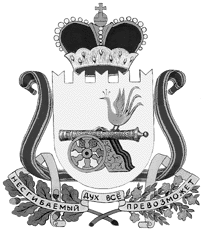 администрация муниципального образования«Вяземский район» смоленской областиПОСТАНОВЛЕНИЕот 31.03.2022 № 538В соответствии со статьей 179 Бюджетного кодекса Российской Федерации, Порядком принятия решения о разработке муниципальных программ, их формирования и реализации, утвержденным постановлением  Администрации муниципального образования «Вяземский район» Смоленской области от 11.11.2016 № 1810 «Об утверждении Порядка принятия решения о разработке муниципальных программ, их формирования и реализации и Порядка проведения оценки эффективности реализации муниципальных программ», решением Совета депутатов Вяземского городского поселения Вяземского района Смоленской области от 15.12.2021 № 93 «О бюджете Вяземского городского поселения Вяземского района Смоленской области на 2022 год и на плановый период 2023 и 2024 годов»,Администрация муниципального образования «Вяземский район» Смоленской области постановляет:1. Внести в муниципальную программу «Построение и развитие аппаратно-программного комплекса «Безопасный город» на территории Вяземского городского поселения», утвержденную постановлением Администрации муниципального образования «Вяземский район» Смоленской области от 01.12.2015 № 2268 (в редакции постановлений Администрации муниципального образования «Вяземский район» Смоленской области                                 от 15.03.2016 № 303, от 17.06.2016 № 879, от 30.03.2017 № 604, от 27.09.2017                    № 1984, от 27.02.2018 № 367, от 28.02.2019 № 362, от 26.12.2019 № 2115,                 от 25.03.2020 № 439, от 31.03.2021 № 423), следующие изменения:1.1. паспорт муниципальной программы «Построение и развитие аппаратно-программного комплекса «Безопасный город» на территории Вяземского городского поселения» изложить в следующей редакции:1.2. В статье 2 «Приоритеты муниципальной политики в сфере реализации муниципальной программы, цели, целевые показатели, описание ожидаемых конечных результатов, сроки и этапы реализации муниципальной программы»           слова:«Реализация муниципальной программы осуществляется в два этапа:- первый этап - 2016 год;- второй этап - 2017-2023 годы.»заменить словами: «Реализация муниципальной программы осуществляется в два этапа:- первый этап - 2016 год;- второй этап - 2017-2024 годы.».1.3. Статью 3 «Обоснование ресурсного обеспечения муниципальной программы» изложить в следующей редакции:«Финансовое обеспечение реализации муниципальной программы осуществляется за счет бюджетных ассигнований местного бюджета, предусмотренных на очередной финансовый год и плановый период.Реализация муниципальной программы осуществляется за счет средств бюджета Вяземского городского поселения Вяземского района Смоленской области. Объём финансирования программы за счет средств местного бюджета составляет 34 429,2 рублей, в том числе:2016 год – 5 668,0 тыс. рублей;2017 год – 2 960,0 тыс. рублей;2018 год – 3 466,0 тыс. рублей;2019 год – 3 270,2 тыс. рублей;2020 год – 3 300,0 тыс. рублей;2021 год – 3 415,0 тыс. рублей;2022 год – 3 850,0 тыс. рублей;2023 год – 4 250,0 тыс. рублей;2024 год – 4 250,0 тыс. рублей.Объемы финансового обеспечения на реализацию муниципальной программы подлежат ежегодному уточнению с учетом бюджета на соответствующий финансовый год и плановый период, предусматривающий средства на реализацию программы».1.4. Целевые показатели муниципальной программы «Построение и развитие аппаратно-программного комплекса «Безопасный город» на территории Вяземского городского поселения» на 2022 год и плановый период 2023-2024 годов изложить в новой редакции согласно приложению №1.1.5. План реализации муниципальной программы «Построение и развитие аппаратно-программного комплекса «Безопасный город» на территории Вяземского городского поселения» на 2022 год и плановый период 2023-2024 годов изложить в новой редакции согласно приложению №2.2. Постановление распространяет свое действие на правоотношения, возникшие с 01.01.2022 .3. Опубликовать настоящее постановление в газете «Мой город - Вязьма» и разместить настоящее постановление на официальном сайте Администрации муниципального образования «Вяземский район» Смоленской области.4.  Контроль за исполнением данного постановления возложить на заместителя Главы муниципального образования «Вяземский район» Смоленской области Надточия И.И.Глава муниципального образования                             «Вяземский район» Смоленской области                                         И.В. ДемидоваЦЕЛЕВЫЕ ПОКАЗАТЕЛИреализации муниципальной программы«Построение и развитие аппаратно-программного комплекса «Безопасный город» на территории Вяземского городского поселения»  План реализации муниципальной программы на 2022 год и на плановый период 2023 и 2024 годов«Построение и развитие аппаратно-программного комплекса «Безопасный город» на территории Вяземскогогородского поселения»Предварительная оценка регулирующего воздействия проекта НПА.Проект нормативного правового акта не содержит положений, указанных в п.2.2. «Порядка проведения оценки регулирующего воздействия проектов нормативных правовых актов Администрации муниципального образования «Вяземский район» Смоленской области, затрагивающих вопросы осуществления предпринимательской и инвестиционной деятельности», утвержденного Постановлением Администрации муниципального образования «Вяземский район» Смоленской области от 29.11.2016 №1917.Визы:Заместитель Главы муниципального                             И.И. Надточий__________образования «Вяземский район»Смоленской областиПредседатель комитета экономического                      А.О. Фирсов_________развития       Начальник финансового управления                         Л.Г. Черепкова________Начальник юридического отдела                               В.П. Берёзкина _________Главный специалист ОМС                                           Л.В. Икатова __________Исполнитель и разработчик
Начальник отдела ИП и ИТ                                          А.С. Маханьков __________Разослать: Вяземская межрайонная прокуратура, комитет экономического развития, отдел ИП и ИТ, финансовое управление, сайт, редакции газеты «Мой город Вязьма».На бумажном носителе копия проекта направлена в прокуратуруВерсия на бумажном носителе идентична версии электронной
экз. 10        О внесении изменений в муниципальную программу «Построение и развитие аппаратно-программного комплекса «Безопасный город» на территории Вяземского городского поселения»Администратор муниципальной программыОтдел информационной политики и информационных технологий Администрации муниципального образования «Вяземский район»  Смоленской области (далее – отдел информационной политики и информационных технологий).Исполнители мероприятий муниципальной программы     Отдел информационной политики и информационных технологий.Цель муниципальной программыСоздание комплексной системы безопасности на территории Вяземского городского поселения для повышения общественной и личной безопасности граждан за счет применения новых информационных технологий.Сроки (этапы) реализации программы2016-2024 годыОбъемы ассигнований муниципальной программы (по годам реализации и в разрезе источников финансирования на очередной финансовый год и первый, второй годы планового периода)Общий объем средств, предусмотренных на реализацию программы, составляет: 34 429,2 тыс. рублей, в том числе по годам: в том числе по годам:2022 год – 3 850,0 тыс. рублей, в том числе в разрезе источников финансирования:3 850,0 тыс. руб. – средства бюджета Вяземского городского поселения Вяземского района Смоленской области.2023 год – 4 250,0 тыс. рублей, в том числе в разрезе источников финансирования:4 250,0 тыс. руб. – средства бюджета Вяземского городского поселения Вяземского района Смоленской области.2024 год – 4 250,0 тыс. рублей, в том числе в разрезе источников финансирования:4 250,0 тыс. руб. – средства бюджета Вяземского городского поселения Вяземского района Смоленской области.Ожидаемые результаты реализации муниципальной программы     Реализация мероприятий Программы будет способствовать:повышению уровня комплексной безопасности жизнедеятельности населения, последовательному снижению рисков ЧС, а также обеспечению необходимых условий для безопасной жизнедеятельности    и устойчивого экономического развития Вяземского городского поселения;координации действий по поддержанию в необходимой готовности сил и средств реагирования, объектов ГО, обучению оперативных служб действиям в ЧС, оперативному реагированию и прогнозированию возникновения ЧС;сокращению времени на оценку ситуации и принятие решений руководящим составом Администрации Вяземского района, МО МВД России «Вяземский», МКУ УГО И ЧС муниципального образования «Вяземский район» Смоленской области, 12 ПСЧ ФГКУ «ОФПС по Смоленской области»;улучшению взаимодействия оперативных служб Единой дежурно-диспетчерской службы (далее – ЕДДС) г. Вязьмы, МО МВД России «Вяземский», МКУ УГО И ЧС муниципального образования «Вяземский район» Смоленской области, 12 ПСЧ ФГКУ «ОФПС по Смоленской области»;определению объема работ, сметы расходов, перечня оборудования для создания (развития) АПК «Безопасный город» на территории Вяземского городского поселения; обеспечению эффективного взаимодействия служб за счет повышения точности прогнозирования, мониторинга и предупреждения возможных угроз.№ п/пНаименование показателяЕдиница измеренияБазовые значения показателей ( к очередному финансовому году)Базовые значения показателей ( к очередному финансовому году)Планируемые значения показателей (на очередной финансовый год и плановый период)Планируемые значения показателей (на очередной финансовый год и плановый период)Планируемые значения показателей (на очередной финансовый год и плановый период)№ п/пНаименование показателяЕдиница измерения2020202120222023202412345678Цель муниципальной программы  «Создание комплексной системы безопасности на территории Вяземского городского поселения для повышения общественной и личной безопасности граждан за счет применения новых информационных технологий»Цель муниципальной программы  «Создание комплексной системы безопасности на территории Вяземского городского поселения для повышения общественной и личной безопасности граждан за счет применения новых информационных технологий»Цель муниципальной программы  «Создание комплексной системы безопасности на территории Вяземского городского поселения для повышения общественной и личной безопасности граждан за счет применения новых информационных технологий»Цель муниципальной программы  «Создание комплексной системы безопасности на территории Вяземского городского поселения для повышения общественной и личной безопасности граждан за счет применения новых информационных технологий»Цель муниципальной программы  «Создание комплексной системы безопасности на территории Вяземского городского поселения для повышения общественной и личной безопасности граждан за счет применения новых информационных технологий»Цель муниципальной программы  «Создание комплексной системы безопасности на территории Вяземского городского поселения для повышения общественной и личной безопасности граждан за счет применения новых информационных технологий»Цель муниципальной программы  «Создание комплексной системы безопасности на территории Вяземского городского поселения для повышения общественной и личной безопасности граждан за счет применения новых информационных технологий»Цель муниципальной программы  «Создание комплексной системы безопасности на территории Вяземского городского поселения для повышения общественной и личной безопасности граждан за счет применения новых информационных технологий»1.Доля от общего количества преступлений, совершенных на улицах города Вязьмы, раскрытых с применением средств АПК «Безопасный город».%58910112.Количество видеокамер, установленных в рамках муниципальной программы на улицах города и в иных общественных местах на территории г. Вязьмы  Вяземского района Смоленской области;кол-во031411010НаименованиеНаименованиеИсполнительмероприятияИсточники финансового   обеспечения Объем средств на реализацию муниципальной программы на отчетный год и плановый период, тысяч рублейОбъем средств на реализацию муниципальной программы на отчетный год и плановый период, тысяч рублейОбъем средств на реализацию муниципальной программы на отчетный год и плановый период, тысяч рублейОбъем средств на реализацию муниципальной программы на отчетный год и плановый период, тысяч рублейПланируемое значение показателя на реализацию муниципальной программы на отчетный год и плановый периодПланируемое значение показателя на реализацию муниципальной программы на отчетный год и плановый периодПланируемое значение показателя на реализацию муниципальной программы на отчетный год и плановый периодНаименованиеНаименованиеИсполнительмероприятияИсточники финансового   обеспечения всего202220232024202220232024112345678910Комплекс процессных мероприятий  «Обеспечение комплексной безопасности жизнедеятельности населения Вяземского городского поселения»Комплекс процессных мероприятий  «Обеспечение комплексной безопасности жизнедеятельности населения Вяземского городского поселения»Комплекс процессных мероприятий  «Обеспечение комплексной безопасности жизнедеятельности населения Вяземского городского поселения»Комплекс процессных мероприятий  «Обеспечение комплексной безопасности жизнедеятельности населения Вяземского городского поселения»Комплекс процессных мероприятий  «Обеспечение комплексной безопасности жизнедеятельности населения Вяземского городского поселения»Комплекс процессных мероприятий  «Обеспечение комплексной безопасности жизнедеятельности населения Вяземского городского поселения»Комплекс процессных мероприятий  «Обеспечение комплексной безопасности жизнедеятельности населения Вяземского городского поселения»Комплекс процессных мероприятий  «Обеспечение комплексной безопасности жизнедеятельности населения Вяземского городского поселения»Комплекс процессных мероприятий  «Обеспечение комплексной безопасности жизнедеятельности населения Вяземского городского поселения»Комплекс процессных мероприятий  «Обеспечение комплексной безопасности жизнедеятельности населения Вяземского городского поселения»Комплекс процессных мероприятий  «Обеспечение комплексной безопасности жизнедеятельности населения Вяземского городского поселения»1.1Показатель 1. Количество активного сетевого оборудования, ед.Отдел информационной политики и информационных технологий ххххх5   5    51.2Мероприятие 1. «Создание условий для обеспечения правопорядка на улицах и других общественных местах»Отдел информационной политики и информационных технологий средства бюджета Вяземского городского поселения1 800,0600,0600,0600,0ххх1.3Мероприятие 2 «Обслуживание (содержание) существующего АПК «Безопасный город»Отдел информационной политики и информационных технологий средства бюджета Вяземского городского поселения6 950,02 050,02 450,02 450,0ххх1.4Мероприятие 3 «Развитие существующей системы АПК «Безопасный город»Отдел информационной политики и информационных технологий средства бюджета Вяземского городского поселения1 800,0600,0600,0600,0ххх1.5Мероприятие 4 «Расходы на построение телекоммуникационной сети передачи данных»Отдел информационной политики и информационных технологийсредства бюджета Вяземского городского поселения1 800,0600,0600,0600,0хххИтого по комплексу процессных мероприятийИтого по комплексу процессных мероприятийИтого по комплексу процессных мероприятийИтого по комплексу процессных мероприятий12 350,03 850,04 250,04 250,0хххВсего по муниципальной программеВсего по муниципальной программеВсего по муниципальной программеВсего по муниципальной программе12 350,03 850,04 250,04 250,0ххх